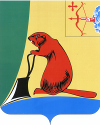 АДМИНИСТРАЦИЯ ТУЖИНСКОГО МУНИЦИПАЛЬНОГО РАЙОНАКИРОВСКОЙ ОБЛАСТИПОСТАНОВЛЕНИЕО внесении изменений в постановление администрации Тужинского муниципального района от 12.05.2022 № 156С целью приведения нормативного правового акта в соответствие 
с действующим законодательством администрация Тужинского муниципального района ПОСТАНОВЛЯЕТ: Внести в Положение о комиссии по соблюдению требований 
к служебному поведению муниципальных служащих администрации Тужинского муниципального района и урегулированию конфликта интересов, утвержденное постановлением администрации Тужинского муниципального района от 12.05.2022 № 156 «О комиссии по соблюдению требований к служебному поведению муниципальных служащих администрации Тужинского муниципального района и урегулированию конфликта интересов» (далее – Положение) следующие изменения:1.1. В пункте «в» подраздела 21.1 раздела 21 Положения слова 
«с разделами 31, 35, 37» заменить словами «с разделами 31, 34, 36».1.2. Раздел 23 Положения изложить в новой редакции следующего содержания:«23. Заседание комиссии по рассмотрению заявления, указанного 
в пункте 16.2.2 раздела 16 настоящего Положения, как правило, проводится не позднее одного месяца со дня истечения срока, установленного 
для предоставления сведений о доходах, об имуществе и обязательствах имущественного характера.».2. Настоящее постановление вступает в силу с момента опубликования в Бюллетене муниципальных нормативных правовых актов органов местного самоуправления Тужинского муниципального района Кировской области. 3. Контроль за выполнением настоящего постановления возложить 
на управляющего делами - начальника управления делами администрации Тужинского муниципального района Шишкину С.И.15.08.2022№ 248пгт Тужапгт Тужапгт Тужапгт ТужаГлава Тужинскогомуниципального района                                 Л.В. Бледных